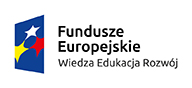 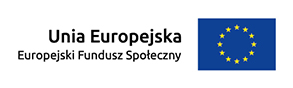 Kielce,  dn. 11.08.2017 r. AZP 79/17Ogłoszenie o otwartym naborze konkursowymdotyczącym wyboru placówek podstawowej opieki zdrowotnejdo współpracy w ramach realizacji projektu pt. Twój świadomy wybór	W związku z realizacją przez Świętokrzyskie Centrum Onkologii w Kielcach Samodzielny Publiczny Zakład Opieki Zdrowotnej projektu pt. Twój świadomy wybór nr WND-POWR.05.01.00-00-0009/16, złożonego w odpowiedzi na konkurs pn. Profilaktyka nowotworów głowy i szyi nr POWR.05.01.00-IP.05-00-002/16 ogłoszony w ramach V Osi priorytetowej Wsparcie dla obszaru zdrowia, Działania 5.1 Programy profilaktyczne Programu Operacyjnego Wiedza Edukacja Rozwój, zwracamy się z prośbą o składanie ofert dotyczących wyboru placówek podstawowej opieki zdrowotnej (POZ) z województwa świętokrzyskiego, podkarpackiego, mazowieckiego, lubelskiego – beneficjentów instytucjonalnych programów polityki zdrowotnej finansowanych ze środków Programu Operacyjnego Wiedza Edukacja Rozwój, współpracujących ze Świętokrzyskim Centrum Onkologii w ramach realizacji ww. projektu.Ogłoszenie jest opublikowane na stronie internetowej https://www.onkol.kielce.pl/  oraz w Biuletynie Informacji Publicznej BIP pod adresem  http://bip2.onkol.kielce.pl/ CPV:85100000-0 Usługi ochrony zdrowia85120000-6 Usługi medyczne i podobne85121000-3 Usługi medyczne85140000-2 Różne usługi w dziedzinie zdrowiaInformacje ogólne Organizator konkursuNazwa:  Świętokrzyskie Centrum Onkologii Samodzielny Publiczny Zakład Opieki ZdrowotnejAdres: ul. Artwińskiego 3   25-734 KielceTelefon: 041  36-74-072Fax:  041  36-74-481Osoba upoważniona do kontaktów merytorycznie: Magdalena Górska e-mail: magdalenago@onkol.kielce.pl, tel. 733-777-717dr n. med. Sławomir Okła e-mail: slawekok@gmail.com  tel. 41 36-74-320Osoba upoważniona do kontaktów proceduralnie:Mariusz Klimczak e-mail mariuszkl@onkol.kielce.pl tel 041 36-74-474.Cel i założenia projektu	Głównym celem projektu jest wzrost świadomości społecznej na temat nowotworów głowy i szyi w okresie realizacji programu poprzez wsparcie profilaktyki dotyczącej wczesnego wykrywania nowotworów głowy i szyi. Do celów szczegółowych w zakresie profilaktyki pierwotnej zalicza się: wzrost wiedzy o nowotworach głowy i szyi wśród pracowników ochrony zdrowia objętych programem (ze szczególnym uwzględnieniem lekarzy Podstawowej Opieki Zdrowotnej - POZ), zwiększenie dostępności edukacji dla grupy docelowej programu w zakresie czynników ryzyka i wczesnych objawów nowotworów głowy i szyi, wzmocnienie współpracy pomiędzy interesariuszami profilaktyki w zakresie nowotworów głowy i szyi, tj. pomiędzy administracją publiczną, podmiotami leczniczymi na poziomie POZ i AOS oraz organizacjami pacjenckimi w okresie i na terenie realizacji programu, poprawę wykrywalności nowotworów głowy i szyi w okresie i na terenie realizacji programu oraz wzmocnienie współpracy lekarzy POZ ze specjalistami w zakresie profilaktyki onkologicznej w okresie i na terenie realizacji programu.	Główny cel projektu, realizowany jest m.in. poprzez przeszkolenie 360 lekarzy/pielęgniarek POZ z zakresu profilaktyki nowotworów głowy i szyi oraz objęcie badaniami skriningowymi, w celu wczesnego wykrycia choroby, grupy 12 400 osób (w tym 8308 mężczyzn i 4092 kobiet) z terenu województw świętokrzyskiego, podkarpackiego, mazowieckiego oraz lubelskiego, znajdujących się w grupie podwyższonego ryzyka w wieku 40-65 lat, z czego 50 % uczestników programu powinno być skierowanych do poradni specjalistycznej w celu wykonania badań laryngologicznych przy użyciu nasofiberoskopu.	Z tytułu przeprowadzonej jednostkowej, indywidualnej konsultacji, podmiot podstawowej opieki zdrowotnej otrzyma wynagrodzenie w wysokości 48 zł. Pacjenci kwalifikujący się do programu to osoby:z grupy wiekowej 40-65 lat (osoby w wieku aktywności zawodowej), znajdujące się w grupie ryzyka tj. będące wieloletnimi palaczami, nadużywające alkoholu, mające podwyższone ryzyko zakażenia wirusem brodawczaka ludzkiego, u których przez ponad 3 tygodnie występuje jeden z 6 objawów nie związanych z infekcją górnych dróg oddechowych, takich jak: pieczenie języka, niegojące się owrzodzenie oraz/lub czerwone albo białe naloty w jamie ustnej, ból gardła, przewlekła chrypka, guz na szyi, niedrożność nosa lub krwawy wyciek z nosa, ból w trakcie oraz/lub problemy z połykaniem,do programu mogą być zakwalifikowane również osoby w wieku 40 - 65 lat, które nie są wieloletnimi palaczami, nie nadużywają alkoholu, jak również nie mają podwyższonego ryzyka zakażenia wirusem brodawczaka ludzkiego, a u których przez ponad 3 tygodnie występuje co najmniej jeden z ww. objawów. Lekarz POZ weryfikuje, czy objawy są na tyle swoiste, i nie związane z infekcją wirusową, że pacjent wymaga badania laryngologicznego w kierunku wykrycia NGiSz. Czynnikiem wykluczającym kwalifikację pacjenta do programu jest przebyte leczenie z powodu nowotworów głowy i szyi oraz występowanie w/w objawów w trakcie trwania infekcji wirusowej lub bakteryjnej. Osoba spełniająca kryteria włączenia do programu może wziąć w nim udział raz na 24 miesiące.W ramach projektu Organizator konkursu zawiera umowy o współpracy z 90 placówkami podstawowej opieki zdrowotnej z terenu czterech województw – świętokrzyskiego, podkarpackiego, mazowieckiego, lubelskiego.Projekt będzie realizowany od 1 września 2017 r. do 31 grudnia 2019 r. Program zakłada szerokie włączenie lekarzy POZ zarówno w proces zwiększenia świadomości nt. nowotworów głowy i szyi wśród Polaków, jak i prowadzenie kwalifikacji pacjentów ze swojej listy aktywnej do badań przesiewowych w kierunku ich wczesnego wykrycia.Opis przedmiotu zamówienia wraz z określeniem jego zakresu1. Poprzez zawarcie umowy w wyniku niniejszego naboru konkursowego, placówka podstawowej opieki zdrowotnej podejmie z Organizatorem konkursu współpracę w zakresie wdrażania profilaktyki dotyczącej wczesnego wykrywania nowotworów głowy i szyi. 2. Do zadań realizowanych na poziomie POZ, należy:oddelegowanie łącznie 4 osób (w tym 2 lekarzy i 2 pielęgniarek) na spotkanie edukacyjne z zakresu prowadzenia działań edukacyjnych dot. profilaktyki nowotworów głowy i szyi wśród uczestników programu,  znajomości metod diagnostycznych oraz dostępnych badań z uwzględnieniem ich właściwego doboru,  umiejętności leczenia oraz terapii chorych z nowotworami głowy i szyi,  umiejętności prowadzenia procesu rehabilitacji osób po leczeniu nowotworów głowy i szyi oraz właściwej komunikacji z chorym, przeprowadzanych przez Organizatora konkursu, w terminach wskazanych przez Organizatora konkursu,wytypowanie w okresie realizacji projektu ok. 138 (+ - 20 %) pacjentów kwalifikujących się do udziału w projekcie i nie podlegających wykluczeniu, którzy zostaną objęci indywidualnymi konsultacjami,przeprowadzenie indywidualnych konsultacji z ok. 138 (+ - 20 %) pacjentami, podczas których lekarze placówki zbadają osobę wytypowaną ze swojej listy aktywnej pod względem występowania jednego z 6 objawów nie związanych z infekcją górnych dróg oddechowych, takich jak: pieczenie języka, niegojące się owrzodzenie oraz/lub czerwone albo białe naloty w jamie ustnej, ból gardła, przewlekła chrypka, guz na szyi, niedrożność nosa lub krwawy wyciek z nosa, ból w trakcie oraz/lub problemy z połykaniem,w przypadku wystąpienia u osób kwalifikujących się do programu ww. objawów, lekarz podstawowej opieki zdrowotnej jest zobowiązany: wypełnić ankietę dot. czynników ryzyka, zakwalifikować do programu i wskazać adresy ośrodków, w których pacjent będzie mógł wykonać badanie laryngologiczne, przeprowadzić rozmowę edukacyjną dot. czynników ryzyka zachorowania na nowotwory głowy i szyi, przekazać dostępne materiały edukacyjne,w przypadku braku wystąpienia u osób kwalifikujących się do programu ww. objawów, lekarz podstawowej opieki zdrowotnej jest zobowiązany: poinformować o wyższym ryzyku zachorowania na nowotwory głowy i szyi, przeprowadzić rozmowę edukacyjną dot. czynników ryzyka zachorowania na nowotwory głowy i szyi, przekazać dostępne materiały edukacyjne,wypełnianie dokumentacji niezbędnej do realizacji Projektu (formularz zgłoszeniowy, oświadczenie uczestnika projektu dot. przetwarzania danych osobowych, oświadczenie lekarza i uczestnika projektu o udzielonym świadczeniu zdrowotnym, ankieta),przekazywanie pacjentom dostępnych materiałów edukacyjnych rozpowszechniających informacje dotyczące profilaktyki nowotworów głowy i szyi.3. Z tytułu przeprowadzenia indywidualnych konsultacji, placówce podstawowej opieki zdrowotnej przysługuje wynagrodzenie w wysokości 48 zł za jedną konsultację.4. Okres współpracy, o którym mowa w pkt 1, to okres od 1 września 2017 r. do 31 grudnia 2019 r. III. Warunki, jakie muszą spełniać podmiotyskładające ofertę	Podmioty, zamierzające złożyć ofertę, muszą spełniać następujące wymogi:posiadać status jednostki podstawowej opieki zdrowotnej działającej na podstawie obowiązujących przepisów prawa, w tym ustawy z dnia 15 kwietnia 2011 r. o działalności leczniczej (t. j. Dz. U. z 2016, poz. 1638 ze zm.),posiadać siedzibę na terenie województwa świętokrzyskiego, podkarpackiego, mazowieckiego, lubelskiego,zatrudniać minimum dwóch lekarzy mających prawo do udzielania świadczeń zdrowotnych w zakresie podstawowej opieki zdrowotnej, którzy mają w swojej aktywnej liście pacjentów osoby, kwalifikujące się do programu, dysponować zasobami ludzkimi, technicznymi oraz miejscem umożliwiającym współpracę w ramach Projektu.IV. Procedura konkursowaOferta powinna zawierać:druk oferta (stanowiący załącznik nr 1),oświadczenie o spełnieniu warunków (stanowiące załącznik nr 2)zaparafowany Projekt umowy (stanowiący załącznik nr 3),formularz dotyczący spełnienia kryteriów (stanowiący załącznik nr 4).Dokumenty, o których mowa powyżej, powinny być złożone w oryginałach podpisanych przez osobę upoważnioną do reprezentacji danej placówki podstawowej opieki zdrowotnej.Wszystkie strony oferty powinny być podpisane i parafowane przez osobę upoważnioną do reprezentacji danej placówki podstawowej opieki zdrowotnej.Organizator konkursu zastrzega sobie prawo do zażądania przedłożenia dokumentów potwierdzających spełnienie wymogów dotyczących warunków, jakie muszą spełniać podmioty składające ofertę.Organizator konkursu zastrzega sobie prawo do zażądania przedłożenia dokumentów potwierdzających spełnienie okoliczności wskazanych w druk oferta, stanowiących realizację kryteriów wyboru. Oferty pisemne w zamkniętych kopertach oznaczonych informacją „Oferta w ramach naboru konkursowego dotyczącego wyboru placówek podstawowej opieki zdrowotnej do współpracy w ramach realizacji projektu pt. Twój świadomy wybór” oraz informacją identyfikującą placówkę,  należy składać do dnia 10 września 2017 r. do godziny 10:00 w sekretariacie Dyrektora ds. Finansowo -Administracyjnych,   pokój Nr 212  Budynek Administracyjny ŚCO ul. Artwińskiego 3c , 25-734  Kielce.Otwarcie ofert nastąpi w Sali konferencyjnej Budynku Administracyjnego pok. 204 w dniu 10 września 2017 r. o godz. 10.30.Złożenie oferty jest jednoznaczne z przyjęciem warunków dotyczących współpracy z ŚCO oraz zaakceptowaniem sposobu współpracy określonego w Ogólnopolskim Programie Profilaktyki Pierwotnej i Wczesnego Wykrywania Nowotworów Głowy i Szyi.Termin związania ofertą wynosi 30 dni.Organizator konkursu odpowiada na pytania do 2 dni przed terminem otwarcia ofert. W przypadku złożenia oferty z brakami formalnymi, Organizator konkursu wezwie placówkę do uzupełnienia tych braków w nieprzekraczalnym terminie 3 dni roboczych. Po bezskutecznym upływie wskazanego terminu, oferta podlega odrzuceniu. Oferty nie spełniające warunków udziału w postępowaniu podlegają odrzuceniu.O wynikach konkursu, Organizator konkursu zawiadamia wszystkie podmioty, które złożyły ofertę oraz umieszcza informację o rozstrzygnięciu konkursu na swojej stronie internetowej.Niezwłocznie po zawarciu umów z wybranymi w toku konkursu placówkami podstawowej opieki zdrowotnej, Organizator konkursu zamieszcza na stronie podmiotowej Biuletynu Informacji Publicznej informację o zawarciu umów, podając nazwę podmiotów, z którymi zawarł umowy w  wyniku rozstrzygnięcia konkursu. W razie braku zawarcia umów z 90 placówkami podstawowej opieki zdrowotnej, Organizator konkursu zamieszcza na stronie podmiotowej Biuletynu Informacji Publicznej informację o przedłużeniu konkursu lub przeprowadzeniu ponownego konkursu, którego celem będzie wyłonienie brakującej liczby placówek. Zawiadomienia o wyborze oferty skierowane do placówek podstawowej opieki zdrowotnej, których oferta została wybrana, będzie dodatkowo zawierać wskazanie terminu zawarcia umowy.Umowa będzie uznana za zawartą z chwilą jej podpisania. Umowa zostanie zawarta w formie pisemnej pod rygorem nieważności. Organizator konkursu zastrzega sobie prawo do unieważnienia lub odstąpienia od Konkursu bez podania przyczyny w każdym terminie.W przypadku braku złożenia ofert przez 90 placówek podstawowej opieki zdrowotnej z terenu czterech województw  - świętokrzyskiego, podkarpackiego, mazowieckiego, lubelskiego, Organizator konkursu zastrzega sobie prawo do przedłużenia konkursu lub przeprowadzenia ponownego konkursu, którego celem będzie wyłonienie brakującej liczby placówek.V. Zasady wyboru placówekOrganizator konkursu spośród złożonych ofert wybiera 90 ofert.Organizator konkursu dokona wyboru placówek stosując następujące kryteria:spełnienie warunków formalnych (złożenie oferty w terminie, podpisanie oferty przez osobę uprawnioną, kompletność oferty i załączników),wysokość punktów przyznanych za spełnienie kryteriów merytorycznych.W związku z założeniem realizacji Projektu na terenie 4 województw:  świętokrzyskiego, podkarpackiego, mazowieckiego, lubelskiego, Organizator konkursu zastrzega dokonanie wyboru do 22 placówek tylko w oparciu o spełnienie warunków formalnych w przypadku, gdy liczba złożonych ofert z danego województwa nie przekroczy 22 placówek. W przypadku, gdy w danym województwie więcej niż 22 placówki spełnią warunki formalne, wybór 22 placówek w danym województwie zostanie dokonany w oparciu o wysokość punktów przyznanych w danym województwie za spełnienie kryteriów merytorycznych (Organizator konkursu wybierze w danym województwie 22 placówki, które uzyskały największą liczbę punktów w danym województwie). W celu wyboru łącznie 90 placówek z terenu 4 województw pozostałe placówki, które nie zostały wybrane na podstawie pkt 3 i 4 zostaną wybrane w oparciu o wysokość punktów przyznanych za spełnienie kryteriów merytorycznych. W takiej sytuacji wybierane są placówki, które uzyskały najwyższą liczbę punktów za spełnienie kryteriów merytorycznych w ogólnym zestawieniu placówek, które złożyły ofertę w ramach Konkursu.W przypadku gdy dwie lub więcej placówek uzyskają taką samą liczbę punktów decyduje data i godzina złożenia oferty. Kryteria merytoryczneKryteria merytoryczne podlegające punktacji:realizacja bądź uczestnictwo w  programach  profilaktycznych w zakresie nowotworów (1 program – 1 pkt, 2 programy – 2 pkt, 3 i więcej programy – 3 punkty),realizacja bądź uczestnictwo w  projektach finansowanych  z funduszy Unii Europejskiej (1 program – 1 pkt, 2 programy – 2 pkt, 3 i więcej programy – 3 punkty),potencjał organizacyjny, techniczny i osobowy umożliwiający udzielanie świadczeń:w dni powszednie minimum 6 godzin- 1 pktw dni powszednie minimum 10 godzin – 2 pktw dni powszednie minimum 6 godzin oraz dodatkowo w soboty – 3 pktwspółpraca z podmiotami lub organizacjami podejmującymi działania w zakresie profilaktyki zdrowia, w szczególności profilaktyki chorób nowotworowych (1 podmiot/organizacja – 1 pkt, 2 podmioty/organizacje – 2 pkt, 3 lub więcej podmioty/organizacje – 3 pkt)dostosowanie placówki do potrzeb osób niepełnosprawnych:udogodnienie – 1 pktudogodnienia – 2 pktlub więcej udogodnień – 3 pkt. Elementy umowy	Umowa stanowi załącznik nr 3. Dopuszczalne zmiany umowyUmowa może zostać zmieniona:w przypadku zmiany wniosku o dofinansowanie,w przypadku zmiany umowy o dofinansowanie, w przypadku, gdy zmiana umowy jest konieczna dla prawidłowej realizacji projektu. Organizator konkursu zastrzega możliwość zmiany umowy w zakresie liczby pacjentów wytypowanych do udziału w Projekcie przez daną placówkę, dopuszczając zwiększenie liczby pacjentów o 50 %, w przypadku, gdy inne placówki podstawowej opieki zdrowotnej nie wytypują odpowiedniej liczby pacjentów do prawidłowej realizacji projektu – projekt zakłada udzielnie łącznie przez wszystkie placówki 12 400 konsultacji indywidualnych.Zmiana umowy nie może dotyczyć warunków podlegających ocenie w ramach konkursu. 									Zatwierdzam 						Z-ca Dyrektora ds. Finansowo-Administracyjnych 								mgr Teresa CzerneckaZałącznik nr 1………………….., dnia ……………..								Organizator konkursu:								Świętokrzyskie Centrum Onkologii								Samodzielny Publiczny Zakład								Opieki Zdrowotnej								ul. Artwińskiego 3								25-734 Kielce		OFERENT:Nazwa:………………………………………………………………………Adres: ………………………………………………………………Tel…………………………………………………………………..REGON …………………………………… ………………………NIP  …………………………………………………………………FAX ………………………………………………………………..E-mail ………………………………………………………………Nr umowy z NFZ o udzielanie świadczeń opieki zdrowotnej w rodzaju podstawowa opieka zdrowotna …………………………………………………..W przypadku wyboru naszej oferty umowę w imieniu naszej placówki  podpiszą……………………………………………………………………………………………               OFERTAw związku z ogłoszeniem o otwartym naborze konkursowym dotyczącym wyboru placówek podstawowej opieki zdrowotnej do współpracy w ramach realizacji projektu pt. Twój świadomy wybórniniejszym przedkładamy ofertę wraz z wymaganą dokumentacją.Załącznikami do niniejszej oferty, stanowiącymi jej integralną część, są:oświadczenie o spełnieniu warunków,zaparafowany Projekt umowy,formularz dotyczący spełnienia kryteriów.………………….., data .................................                                                                                             			  __________________________                                                                  		 		  podpis osoby(osób) uprawnionej(ych)Załącznik nr 2………………….., dnia ……………..								Organizator konkursu:								Świętokrzyskie Centrum Onkologii								Samodzielny Publiczny Zakład								Opieki Zdrowotnej								ul. Artwińskiego 3								25-734 Kielce		OFERENT:Nazwa:………………………………………………………………………Adres: ……………………………………………………………Tel…………………………………………..REGON …………………………………… NIP  …………………………………….FAX……………………………………..E-mail …………………………………………….OŚWIADCZENIE O SPEŁNIENIU WARUNKÓWDziałając w imieniu Oferenta, niniejszym oświadczam, że placówka ………………………………………………………………… spełnia następujące wymogi:posiada status jednostki podstawowej opieki zdrowotnej działającej na podstawie obowiązujących przepisów prawa, w tym ustawy z dnia 15 kwietnia 2011 r. o działalności leczniczej (t. j. Dz. U. z 2016, poz. 1638 ze zm.),posiada siedzibę na terenie województwa świętokrzyskiego, podkarpackiego, mazowieckiego, lubelskiego*,zatrudnia minimum dwóch lekarzy mających prawo do udzielania świadczeń zdrowotnych w zakresie podstawowej opieki zdrowotnej, którzy mają w swojej aktywnej liście pacjentów osoby, kwalifikujące się do programu, dysponuje zasobami ludzkimi, technicznymi oraz miejscem umożliwiającym współpracę w ramach Projektu.………………….., data .................................                                                                                          			   __________________________                                                          				podpis osoby(osób) uprawnionej(ych)* niepotrzebne skreślićZałącznik nr 3Umowa współpracy w zakresie profilaktyki,diagnostyki oraz strategii leczenia nowotworów głowy i szyizawarta w …................ w dniu ….................... r.  pomiędzy:Świętokrzyskim Centrum Onkologii Samodzielnym Publicznym Zakładem Opieki Zdrowotnej z siedzibą w Kielcach, ul. Artwińskiego 3 (nr kodu: 25-734), REGON: 001263233, NIP: 959-12-94-907reprezentowanym przez dr hab. n. med. Prof. UJK Stanisława Góździa – Dyrektorazwanym w treści umowy „ŚCO”,a……………………………….zwanym w treści umowy „POZ”Mając na uwadze doniosłą rolę oraz znaczenie profilaktyki pierwotnej i wczesnego wykrywania nowotworów głowy i szyi, współpracę pomiędzy lekarzami POZ w zakresie profilaktyki i diagnostyki nowotworów głowy i szyi, strategii leczenia nowotworów głowy i szyi, konieczność włączenia do procesu wczesnego wykrywania choroby lekarzy POZ, konieczność podnoszenia wiedzy z zakresu profilaktyki i diagnostyki nowotworów głowy i szyi, strony zawierają umowę dotyczącą współpracy w zakresie profilaktyki, diagnostyki oraz strategii leczenia nowotworów głowy i szyi niniejszej treści:§ 1Cel umowy Umowa zostaje zawarta w związku z realizacją przez ŚCO projektu pt. Twój świadomy wybór nr WND-POWR.05.01.00-00-0009/16 złożonego w odpowiedzi na konkurs pn. Profilaktyka nowotworów głowy i szyi nr POWR.05.01.00-IP.05-00-002/16 ogłoszony w ramach V Osi priorytetowej Wsparcie dla obszaru zdrowia, Działania 5.1 Programy profilaktyczne Programu Operacyjnego Wiedza Edukacja Rozwój (dalej: Projekt).§ 2Przedmiot umowyPrzedmiotem niniejszej umowy jest określenie zasad i warunków na jakich ŚCO i POZ będą współpracować w zakresie realizacji Ogólnopolskiego programu profilaktyki pierwotnej i wczesnego wykrywania nowotworów głowy i szyi (dalej: Program) w ramach Projektu. Program stanowi załącznik nr 18 do regulaminu konkursu, o którym mowa w § 1 i jest dostępny na stronie Ministerstwa Zdrowia (http://zdrowie.gov.pl/nabor-97 programy_profilaktyczne_nowotwory_glowy.html) oraz na stronie  ŚCO  https://www.onkol.kielce.pl/§ 3Oświadczenia ŚCOŚCO oświadcza, że na podstawie umowy z dnia 1 czerwca 2017 r. nr POWR.05.01.00-00-0009/16-00 realizuje Projekt w okresie od 1 września 2017 r. do 31 grudnia 2019 r. na terenie województwa świętokrzyskiego, podkarpackiego, mazowieckiego i lubelskiego.W ramach Projektu ŚCO zawiera umowy o współpracy z min. 90 placówkami podstawowej opieki zdrowotnej (POZ) z terenu czterech województw (świętokrzyskie, podkarpackie, mazowieckie, lubelskie).ŚCO oświadcza, że w ramach realizacji Projektu zaplanowano łącznie 12 400 konsultacji udzielanych przez lekarzy podstawowej opieki zdrowotnej (POZ), z czego 50 % uczestników programu powinno być skierowanych do poradni specjalistycznej w celu wykonania badań laryngologicznych przy użyciu nasofiberoskopu.Średnia liczba indywidualnych konsultacji przez cały okres realizacji Projektu na jeden POZ wynosi ok. 138 (+ - 20 %).§ 4Oświadczenia POZPOZ oświadcza, że jest jednostką podstawowej opieki zdrowotnej i działa na podstawie obowiązujących przepisów prawa, w tym ustawy z dnia 15 kwietnia 2011 r. o działalności leczniczej (t. j. Dz. U. z 2016, poz. 1638 ze zm.)  POZ oświadcza, że zapoznał się z Ogólnopolskim Programem Profilaktyki Pierwotnej i Wczesnego Wykrywania Nowotworów Głowy i Szyi i zobowiązuje się do współpracy zgodnie z jego treścią z ŚCO w zakresie swojego udziału w Projekcie. POZ oświadcza, że dysponuje wystarczającymi zasobami ludzkimi, technicznymi oraz miejscem, umożliwiającymi należytą realizację Projektu oraz współpracę z ŚCO w ramach Projektu.POZ oświadcza, że zatrudnia minimum dwóch lekarzy mających prawo do udzielania świadczeń zdrowotnych w zakresie podstawowej opieki zdrowotnej, którzy mają w swojej aktywnej liście pacjentów osoby, kwalifikujące się do programu, o którym mowa w ust. 2.§ 5Zasady kwalifikacji pacjentów do ProgramuPacjenci kwalifikujący się do programu to osoby:z grupy wiekowej 40-65 lat (osoby w wieku aktywności zawodowej), znajdujące się w grupie ryzyka tj. będące wieloletnimi palaczami, nadużywające alkoholu, mające podwyższone ryzyko zakażenia wirusem brodawczaka ludzkiego, u których przez ponad 3 tygodnie występuje jeden z 6 objawów nie związanych z infekcją górnych dróg oddechowych, takich jak: pieczenie języka, niegojące się owrzodzenie oraz/lub czerwone albo białe naloty w jamie ustnej, ból gardła, przewlekła chrypka, guz na szyi, niedrożność nosa lub krwawy wyciek z nosa, ból w trakcie oraz/lub problemy z połykaniem,do programu mogą być zakwalifikowane również osoby w wieku 40 - 65 lat, które nie są wieloletnimi palaczami, nie nadużywają alkoholu, jak również nie mają podwyższonego ryzyka zakażenia wirusem brodawczaka ludzkiego, a u których przez ponad 3 tygodnie występuje co najmniej jeden z ww. objawów. Lekarz POZ weryfikuje, czy objawy są na tyle swoiste, i nie związane z infekcją wirusową, że pacjent wymaga badania laryngologicznego w kierunku wykrycia NGiSz. Czynnikiem wykluczającym kwalifikację pacjenta do Programu, o którym mowa w § 4 ust. 2, jest przebyte leczenie z powodu nowotworów głowy i szyi oraz występowanie w/w objawów w trakcie trwania infekcji wirusowej lub bakteryjnej. Osoba spełniająca kryteria włączenia do programu może wziąć w nim udział raz na 24 miesiące.§ 6Zobowiązania ŚCOŚCO oświadcza, że w ramach realizacji Projektu utworzy elektroniczną platformę współpracy, która będzie służyć m.in. wymianie informacji oraz konsultacjom z zakresu profilaktyki, wykrywania i leczenia nowotworów głowy i szyi pomiędzy lekarzami POZ i lekarzami ŚCO.ŚCO zobowiązuje się przeprowadzić spotkanie edukacyjne dla łącznie 4 lekarzy i pielęgniarek (w tym co najmniej 2 lekarzy) z zakresu  prowadzenia działań edukacyjnych dot. profilaktyki nowotworów głowy i szyi wśród uczestników programu, znajomości metod diagnostycznych oraz dostępnych badań z uwzględnieniem ich właściwego doboru,  umiejętności leczenia oraz terapii chorych z nowotworami głowy i szyi,  umiejętności prowadzenia procesu rehabilitacji osób po leczeniu nowotworów głowy i szyi oraz właściwej komunikacji z chorym. ŚCO w trakcie spotkań edukacyjnych zapewnia obiad, materiały piśmiennicze oraz materiały edukacyjne. Jednocześnie ŚCO zastrzega, że w zakresie realizacji spotkań edukacyjnych dla lekarzy i pielęgniarek, o którym mowa w ust. 2, ŚCO nie zapewnia zwrotu kosztów dojazdu. Materiały edukacyjne dla personelu medycznego będą dostępne w formie elektronicznej. § 7Zobowiązania POZPOZ zobowiązuje się wydelegować łącznie 4 lekarzy i pielęgniarek (w tym co najmniej 2 lekarzy) na spotkanie edukacyjne, o którym mowa w § 6 ust. 2 w terminie wskazanym przez ŚCO.POZ oświadcza, że po odbyciu przeszkolenia w czasie spotkań edukacyjnych, lekarze zatrudnieni w POZ, o których mowa w ust. 1, wytypują w okresie realizacji projektu ok. 138 (+ - 20 %) pacjentów kwalifikujących i nie podlegających wykluczeniu z programu zgodnie z § 4 ust. 4 i § 5 ust.1 i 2, którzy zostaną objęci indywidualnymi konsultacjami.Pacjentom, o których mowa w ust. 2, POZ zapewni indywidualne konsultacje z lekarzem podstawowej opieki zdrowotnej, który podczas wizyty zbada osobę wytypowaną ze swojej listy aktywnej pod względem występowania jednego z 6 objawów wskazanych w § 5 ust. 1.W przypadku wystąpienia u osób kwalifikujących się do programu objawów, o których mowa w § 5 ust. 1, lekarz podstawowej opieki zdrowotnej jest zobowiązany:wypełnić dokumentację projektową (formularz zgłoszeniowy, oświadczenie uczestnika projektu dot. przetwarzania danych osobowych, oświadczenie lekarza i uczestnika projektu o udzielonym świadczeniu zdrowotnym, ankietę),wypełnić ankietę dot. czynników ryzyka, zakwalifikować do programu i wskazać adresy ośrodków, w których pacjent będzie mógł wykonać badanie laryngologiczne, przeprowadzić rozmowę edukacyjną dot. czynników ryzyka zachorowania na nowotwory głowy i szyi, przekazać dostępne materiały edukacyjne.W przypadku braku wystąpienia u osób kwalifikujących się do programu objawów, o których mowa w § 5 ust. 1, lekarz podstawowej opieki zdrowotnej jest zobowiązany:wypełnić dokumentację projektową (formularz zgłoszeniowy, oświadczenie uczestnika projektu dot. przetwarzania danych osobowych, oświadczenie lekarza i uczestnika projektu o udzielonym świadczeniu zdrowotnym, ankietę),poinformować o wyższym ryzyku zachorowania na nowotwory głowy i szyi,przeprowadzić rozmowę edukacyjną dot. czynników ryzyka zachorowania na nowotwory głowy i szyi, przekazać dostępne materiały edukacyjne.POZ zobowiązuje się do wypełniania wszelkiej dokumentacji niezbędnej do realizacji Projektu. § 8TerminyUmowa dotycząca współpracy w zakresie profilaktyki, diagnostyki oraz strategii leczenia nowotworów głowy i szyi wiąże strony przez cały okres realizacji Projektu, tj. od 1 września 2017 r. do 31 grudnia 2019 r. Dokładna liczba pacjentów oraz harmonogram kierowania ich do poradni laryngologicznej zostaną ustalone z kadrą Projektu ŚCO, mając na uwadze, że w okresie realizacji projektu liczba udzielonych konsultacji ma wynieść 12 400, z czego 6 200 osób powinno być skierowanych do poradni laryngologicznej w ramach Projektu.Mając na uwadze założenie wskazane w ust. 2, w ramach współpracy z POZ przewiduje się, że POZ spośród ok. 138 (+ - 20 %) pacjentów kwalifikujących się do Programu, wytypuje ok. 69 osób, u których występują objawy, o których mowa w § 5 ust. 1, kwalifikujących się do udziału w dalszej części Projektu, tj. do konsultacji specjalistycznych w poradniach laryngologicznych.§ 9Sposób realizacji świadczeń przez POZRealizacja programu profilaktyki wtórnej, tj. realizacja zobowiązań POZ, o których mowa w § 6 ust. 2-6, prowadzona będzie w poradni lekarza POZ.Świadczenia, o których mowa w ust. 1 powinny być udzielane w taki sposób, aby zapewnić pacjentom dostęp do nich w godzinach 8-18, liczone w skali tygodnia. Dodatkowo sugeruje się, aby POZ przewidział, w miarę możliwości, dostęp do badań w soboty i w godzinach wieczornych.§ 10DokumentacjaŚCO dostarcza wzory dokumentów niezbędnych do zakwalifikowania pacjenta do programu i udokumentowania udzielonej konsultacji. ŚCO dostarcza broszury edukacyjne, które lekarze POZ przekazują uczestnikom Projektu w trakcie indywidualnej konsultacji. W celu zakwalifikowania danej osoby do Projektu niezbędne jest wypełnienie formularza rekrutacyjnego wraz z oświadczeniem o wyrażeniu zgody na przetwarzanie danych osobowych w ramach Projektu. Lekarz i pacjent potwierdzają odbycie indywidualnej konsultacji stosownym oświadczeniem. Dodatkowo każda konsultacja wymaga wypełnienia ankiety, której wzór stanowi załącznik nr 1 do Programu oraz jednocześnie załącznik do niniejszej umowy. POZ przekazuje dokumentację dotyczącą udzielenia indywidualnych konsultacji ŚCO w oryginałach do 3 dni roboczych od zakończenia każdego kwartału. Dokumentacja może być przekazana przesyłką poleconą lub osobiście. Niezależnie od powyższego, POZ zobowiązany jest do przesyłania scanów dokumentacji dotyczącej udzielenia indywidualnych konsultacji za pośrednictwem platformy w ciągu 3 dni roboczych od dnia udzielenia konsultacji. POZ jest zobowiązany do podpisania z ŚCO umowy powierzenia przetwarzania danych osobowych w ramach realizacji projektu. 		§ 11RozliczeniaŚCO za każdą indywidualną konsultację udzieloną w ramach Programu, o którym mowa w § 2 zapłaci POZ wynagrodzenie w wysokości 48 zł. Wynagrodzenie POZ stanowi iloczyn udzielonych kwartalnie indywidualnych konsultacji (nie więcej niż wskazany limit przez ŚCO) i wynagrodzenia za każdą indywidualną konsultację w wysokości 48 zł. Wynagrodzenie należne POZ płatne będzie kwartalnie. Podstawę do wystawienia faktury lub innego równoważnego dokumentu przez POZ stanowi komplet prawidłowo wypełnionych i przekazanych dla ŚCO dokumentów (formularz zgłoszeniowy, oświadczenie o przetwarzaniu danych osobowych, oświadczenie lekarza i uczestnika projektu o udzielonym świadczeniu zdrowotnym, ankieta).Wynagrodzenie płatne jest na podstawie faktury lub innego równoważnego dokumentu w terminie 30 dni od dnia otrzymania przez ŚCO dokumentów wskazanych w ust. 3. W przypadku opóźnień w przekazaniu przez Instytucję Pośredniczącą środków na realizację Projektu, wynagrodzenie będzie płatne w terminie 5 dni roboczych od dnia otrzymania przez ŚCO środków na realizację Projektu na co POZ wyraża zgodę. § 12Rozwiązanie umowyŚCO może odstąpić od umowy lub jej części:w przypadku zaprzestania realizacji Projektu, w terminie 14 dni od daty zaistnienia zdarzenia będącego podstawą odstąpienia tj. od wysłania informacji do Instytucji Pośredniczącej o zaprzestaniu realizacji projektu/projektów wskazanych w § 1, nie później niż do 31.08.2019 r.w przypadku naruszenia postanowień niniejszej umowy przez POZ, w szczególności dotyczących obowiązków nałożonych na POZ, w terminie 14 dni od daty zaistnienia zdarzenia będącego podstawą odstąpienia, nie później niż do dnia 31.08.2019 r.§ 13Postanowienia końcowe1. Bez zgody ŚCO, POZ nie może dokonać żadnej czynności prawnej mającej na celu zmianę wierzyciela, w szczególności zawrzeć umowy poręczenia w stosunku do  zobowiązań Zamawiającego.2. POZ nie może wykonywać swoich zobowiązań za pomocą osób trzecich, niezatrudnionych w POZ.3. Wszelkie zmiany postanowień umowy mogą nastąpić za zgodą obu Stron wyrażoną na piśmie pod rygorem nieważności takiej zmiany.4. Umowa może zostać zmieniona:w przypadku zmiany wniosku o dofinansowanie,w przypadku zmiany umowy o dofinansowanie, w przypadku, gdy zmiana umowy jest konieczna dla prawidłowej realizacji projektu. 5. Organizator konkursu zastrzega możliwość zmiany umowy w zakresie liczby pacjentów wytypowanych do udziału w Projekcie przez daną placówkę, dopuszczając zwiększenie liczby pacjentów o 50 %, w przypadku, gdy inne placówki podstawowej opieki zdrowotnej nie wytypują odpowiedniej liczby pacjentów do prawidłowej realizacji projektu – projekt zakłada udzielnie łącznie przez wszystkie placówki 12 400 konsultacji indywidualnych.6. Zmiana umowy nie może dotyczyć warunków podlegających ocenie w ramach konkursu.7. Spory wynikłe na tle realizacji niniejszej umowy rozstrzygać będzie Sąd właściwy dla siedziby ŚCO.8. Niniejsza umowa została sporządzona w dwóch jednobrzmiących egzemplarzach, po jednym egzemplarzu dla Wykonawcy i Zamawiającego.__________________ 					_________________	ŚCO								POZZałącznik nr 4 WARUNKI FORMALNEWARUNKI FORMALNEWARUNKI FORMALNE1Złożenie oferty w terminieTAK              NIE2Podpisanie oferty przez osobę uprawnionąTAK              NIE3Kompletność oferty i załączników(w tym oświadczenie o spełnieniu warunków udziału)TAK              NIEKRYTERIA MERYTORYCZNEKRYTERIA MERYTORYCZNEKRYTERIA MERYTORYCZNE1Realizacja bądź uczestnictwo w  programach  profilaktycznych w zakresie nowotworów (należy wskazać jakie):1.2.3.1 program – 1 pkt2 programy – 2 pkt3 i więcej programy – 3 punkty2Realizacja bądź uczestnictwo w  projektach finansowanych  z funduszy Unii Europejskiej (należy wskazać jakie):1.2.3.1 program – 1 pkt2 programy – 2 pkt3 i więcej programy – 3 punkty3Potencjał organizacyjny i techniczny i osobowy umożliwiający udzielanie świadczeń:w dni powszechnie minimum 6 godzin w dni powszednie minimum 10 godzin w dni powszechnie minimum 6 godzin oraz dodatkowo w soboty**właściwe podkreślićw dni powszechnie minimum 6 godzin – 1 pktw dni powszednie minimum 10 godzin – 2pkt w dni powszechnie minimum 6 godzin oraz dodatkowo w soboty – 3 pkt4Współpraca z podmiotami lub organizacjami podejmującymi działania w zakresie profilaktyki zdrowia, w szczególności profilaktyki chorób nowotworowych (należy wskazać jakimi):1.2.3.1 podmiot/organizacja – 1 pkt2 podmioty/organizacje – 2 pkt3 lub więcej podmioty/organizacje – 3 pkt5Dostosowanie placówki do potrzeb osób niepełnosprawnych (wskazać sposób):1.2.3.1 udogodnienie – 1 pkt2 udogodnienia – 2 pkt3 lub więcej udogodnienia – 3 pkt